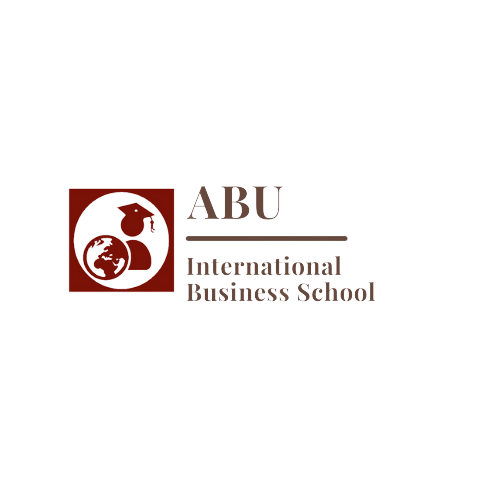 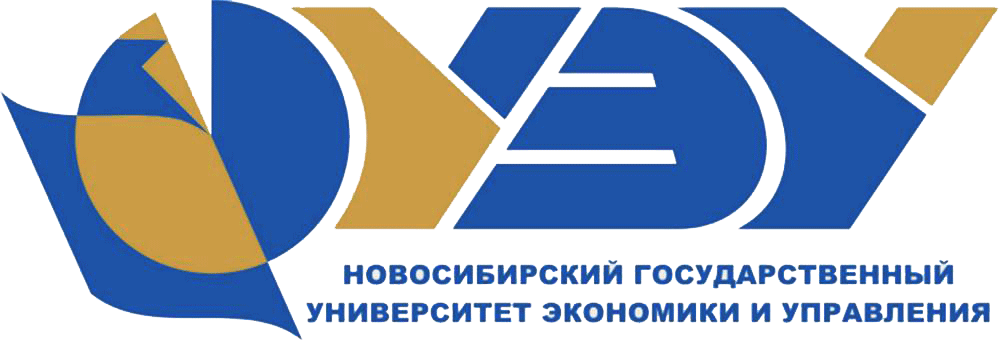 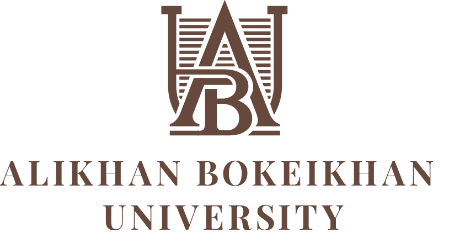 Құрметті оқушылар, студенттер, магистранттар!Alikhan Bokeikhan University Халықаралық бизнес мектебі Новосібір мемлекеттік экономика және басқару университетімен «НХШИ»  (Новосібір қ., РФ) бірлесіп ұйымдастырылған 2022 жылғы 1-2 желтоқсан күні қашықтықтан өтетін «Бизнес – жоспарлау: әдістемелік аспектілер» ABU-2022 кәсіпкерлік жөніндегі Халықаралық қысқы мектебіне барлық ниет білдірушілерді қатысуға шақырады.  Негізгі мақсаты- кәсіпкерлік бойынша Халықаралық мектеп қатысушыларында экономиканың түрлі салаларындағы өзгермелі нарық жағдайларында бизнес-жобаларды жоспарлау, негіздеу және ұйымдастыру бойынша дағдылар кешенін қалыптастыруМодераторлар: Благоев Веселин, Alikhan Вokeikhan University Халықаралық бизнес мектебінің директоры, профессор.Шустова Елена Павловна, Alikhan Bokeikhan University Халықаралық ынтымақтастық жөніндегі проректоры, PhD, MBA.Шеховцова Лада Викторовна, «НИНХ» Новосибирск мемлекеттік экономика және менеджмент университетінің базалық дайындық факультетінің деканы, э.ғ.к., доцент.Қысқы мектеп бағдарламасы:- қазіргі кәсіпкерліктегі бизнес-жоспардың рөлін зерделеу; - бизнес-жоспардың мақсаттары мен міндеттерін анықтау; - тыңдаушыларды бизнес-жоспардың құрылымымен таныстыру; - жобаның қаржылық моделінің әдістемесін және бағалау көрсеткіштерін қарастыру  кәсіпкерлік жобаның тиімділігі; - бизнес-жоспардың негізгі бөлімдерінің өзара байланысын түсіндіру; -бизнесті жоспардағы типтік қателіктер мен кемшіліктерді талдау.Спикер:Коложвари Юлия Борисовна, Новосібір мемлекеттік экономика және басқару университетінің экономика және кәсіпкерлік қызмет кафедрасының доценті, э. ғ. к., бизнес-жоспарлау саласындағы сарапшы.Қысқы мектептің барлық қатысушыларына халықаралық сертификаттар (электрондық формат) беріледі.Кәсіпкерлік бойынша Халықаралық қысқы мектепке қатысу тегін.НАЗАР АУДАРЫҢЫЗ!Барлық қатысушыларға сертификаттарды уақтылы дайындау және тапсыру үшін алдын ала тіркелуі керек!Тіркеу нысаны: Өтінім беру мерзімі- 2022 жылғы 29 қарашаға дейін.Кәсіпкерлік бойынша Қысқы мектеп-2022 бағдарламасына қатысуға өтінімді мына мекенжайға жолдау қажет:oms_abu@mail.ru   Үйлестірушілердің назарына: бір ЖОО қатысушыларының өтінімдері бірыңғай тізіммен қабылданады!Қосымша ақпарат-WhatsApp нөмірі:+ 7 702 113 7735 (тек жұмыс уақытында сағат 9-дан 18.00-ге дейін, Астана уақыты) – Жолдыханова Акбота Серикхановна (WhatsApp)Онлайн семинарларға қатысу үшін сілтеме іс-шара басталардан бір күн бұрын электрондық пошта мекенжайына немесе WhatsApp нөміріне жіберіледі.Аты-жөні толығымен орыс тілінде (сіз жазғаныңыздай, сертификатта да көрсетіледі!!!!)Электрондық мекен-жайыWhatsApp көрсетілген ұялы телефон нөмірі (семинар бойынша ақпаратты жіберу және қосылу үшін, сілтемелер үшін)Оқу орны